Victoria Legal Aid precedent templateLetter to psychiatrist requesting mental impairment assessment & reportThis template had been developed in consultation with relevant expert report writers and is suitable for hearings in Supreme, County or Magistrates’ Court. Note: The prosecution may seek disclosure of this letter of instruction and enclosures.Instructions for completing this letterThis document contains instructions to help you select the content options for the letter: shaded ‘[form fields]’ - enter or check data in each form field. Use the F11 key to move to the next form field. hidden text - to show/hide hidden text (and other formatting marks) press Control+Shift+* or, click , the paragraph symbol, in the Paragraphs section of the Home tab. 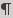 The hidden text should not be visible in the printed letter. If it is, change the print settings. Go to: File > Print > Page set up > Paper > Print options > Printing options. Unselect ‘Print hidden text’._______________________________________________________________________Mental impairment assessment and report for [Client's name]
Date of birth: [date of birth] 
If client is in custody Custody location: [prison] – CRN: [CRN no.]Para 1 I act for [Client's name] whose case is listed for a (next hearing type) in the CountySupreme Court on [next hearing date].Para 2 Thank you for agreeing to assess my client and prepare a report on their mental state at the time of the alleged offending. The report will assist me to advise [Client's name] on the availability of a defence of mental impairment. You may be asked to give evidence in court of matters contained in your report. I will contact you if you are required at court. Para 3 Victoria Legal Aid has agreed to pay $[fee payable under Table S of the Handbook for Lawyers] (inclusive of GST) for the assessment and report. Link to Table S. Para 4 The report is needed by [date report required]. Please email the report to [email address] or fax it to [lawyer's fax number] and send the original report to this office.Assessment arrangementsPara 5 If client is IN CUSTODY [Client's title and last name] is in custody at [prison]. Please advise if you will conduct the assessment by video conference or at the prison, so that I can notify my client. Most prisons require several days’ notice of a professional visit or to book a conference. You can contact me if you require assistance with arranging the conference or permission to enter the prison.Para 6 If client is NOT in custody An appointment has been made you to see my client:When: [appointment date and time]Where: [appointment location] OR online assessment by video conferenceInclude if client is NOT in custody and appointment has not been arranged. Please advise me of the assessment arrangements, so that I can notify my client. If you will be conducting the assessment online, I can assist with arranging a video conference.Para 7 Please notify me if the assessment arrangements change.Para 8 Include if client needs an interpreter My client requires an interpreter for the assessment, which I will arrange. Para 9 Report guidelinesIf matter is in the Supreme Court Your report must comply with Practice Note SC CR 3 Expert Evidence in Criminal Trials. Please note the matters set out in paragraphs 4 ‘Expert’s duty to the Court’ and 6 ‘Content of all expert reports’. Reports prepared for a sentence hearing must comply with the requirements of Practice Note SC CR 7 Expert reports on mental functioning of an offender. These Practice Notes are attached.If matter is in the County Court Your report must comply with Expert Evidence in Criminal Trials Practice Note. Please note the matters set out in paragraphs 2 ‘Expert’s duty to the Court’ and 4 ‘Content of all expert reports’. Reports prepared for a sentence hearing must comply with the requirements of County Court Practice Note PNCR 1 - 2017. These Practice Notes are attached.If matter is in the Magistrates Your report should comply with Practice Note SC CR 3 Expert Evidence in Criminal Trials ,where relevant. Please note the matters set out in paragraphs 4 ‘Expert’s duty to the Court’ and 6 ‘Content of all expert reports’. The Practice Note is attached. Issues to be addressed in the reportPara 10 Please state your opinion as to the following matters, so far as applicable:any psychiatric conditions my client has or had when the offending behaviour occurred, how long they have had the condition and whether the condition is of a temporary or permanent nature the nature, extent and effect of the condition experienced by my client at the time the relationship, if any, between my client's condition and the offendinghow is the condition likely to affect my client in the futurewhether the condition would be likely to affect adversely the ability of my client to cope with imprisonmentwhether the condition would be likely to deteriorate as a result of my client being imprisonedtreatment of the condition currently or previously undertaken and its effectiveness in relation to my client’s prospects of rehabilitation:whether there are any aspects of their mental functioning which may impede rehabilitationwhether there are any implications of the condition(s) for the risk of future offending and if so how these might best be managedmy client’s response to the offences and any psychiatric factors relevant to remorseany other matters you consider relevant. Para 11 Mental impairment defenceMy client has not entered a plea to the charges at this stage. I seek your opinion as to whether my client meets the criteria under section 20 of the Crimes Mental Impairment and Unfitness to be Tried Act 1997. That is, at the time of the alleged offence, was my client suffering from a mental impairment so that they:did not know the nature and quality of the conduct; ordid not know that the conduct was wrong, in that they could not reason with a moderate degree of sense and composure about whether the conduct, as perceived by reasonable people, was wrong.Details of the offendingPara 12 [Details of the alleged offences and the client's behaviour or mental state at that time, which might be relevant to a defence of mental impairment]. Please notify me immediately if my client gives a different version of events.Background information about the client Para 13 [Client's personal information, including previous episodes of mental illness, diagnosis and treatment received, substance addiction, cognitive impairment or other matters which might affect the client's mental state].Prior convictionsPara 14 [details of priors including circumstances of offences and penalties].EnclosuresPara 15 I enclose the following material to assist you: Delete if not enclosedindictmentdepositionsprosecution openingprosecution summary of offencesrecording of police interviewprior convictionsNOTE: This information may be requested by prosecutionclient’s personal history and background informationclient’s instructions about the offences previous psychiatric, psychological and medical reports[other enclosed material].Contact detailsPara 16 I look forward to receiving your report. Please contact me on at my office on [lawyers's contact number] or mobile (lawyer’s mobile no. which is often the preferred contact method) if you want to discuss the matter. Yours faithfully